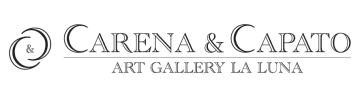 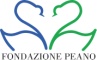 “….C’era nell’aria una magia…..”La grande stagione artistica di Albisolaa cura di Daniela Lauria Fondazione Peano, CuneoArt Gallery La Luna, Borgo San Dalmazzo 14 maggio - 12 giugno 2016La Fondazione Peano di Cuneo e l’Art Gallery La Luna di Borgo San Dalmazzo proseguono la loro collaborazione culturale con la realizzazione di un duplice evento di grande rilievo ed importanza: “….C’era nell’aria una magia…” La grande stagione artistica di Albisola a cura del critico Daniela Lauria. La mostra è incentrata sulle straordinarie opere ceramiche, pittoriche e di scultura di un cenacolo di artisti, oggi noti in tutto il mondo (tra gli altri, Fontana, Jorn, Appel, Capogrossi, Scanavino ecc) che, in un periodo d’oro tra gli anni 50 e 60 del 900 hanno dato vita in Albisola, ad un gruppo creativo unico, sostenuto ed incoraggiato dalle Ceramiche San Giorgio, azienda orientata da Giovanni Poggi - che l’ha fondata insieme ad Eliseo Salino ed è tutt’ora anima dell’opificio - alla costante ricerca di una produzione di elevata qualità artistica.Negli spazi degli eventi, si potranno ammirare importanti realizzazioni dei già citati maestri del 900, oltre ad opere di artisti altrettanto noti e significativi sia nell’ambito dell’arte moderna, quali Simondo, Sassu, Fabbri, Cherchi, Salino, Lam e Sabatelli, sia nel contemporaneo come Casagrande, Timour Lam, Lerpa, Bolano, Hizler, esposto anche al MOMA di New York.Il percorso tracciato, infatti, vuole offrire una testimonianza accurata e palpitante di una stagione irripetibile che - come dice Scanavino nella frase che da il titolo alla mostra - fu vissuta in un’aura fatata, che ha reso possibile la nascita di movimenti artistici di livello europeo e mondiale (basta pensare allo spazialismo, al gruppo Cobra ed all’Internazionale situazionista). La mostra verrà inaugurata sabato 14 maggio 2016 alle ore 16,30 presso l’Art Gallery La Luna, Via Roma 92, Borgo San Dalmazzo (Cn) con aneddoti e curiosità relativa agli artisti raccontate dalla giornalista Cristina Mazzariello e proseguirà alle ore 18,00 presso Fondazione Peano, Corso Francia 47, Cuneo con presentazione  a cura del critico Daniela Lauria. L’esposizione durerà fino al 12 giugno.Art Gallery La Luna, Via Roma 92, Borgo San Dalmazzo (Cn)Inaugurazione sabato 14 maggio ore 16,30. Orari di apertura: Sabato 10,30 – 13,00 /16,00 – 19,00; domenica 10,30 – 12,30Per info: 0171603649 - 3474051563 -  info@artgallerylaluna.com  - www.artgallerylaluna.comFondazione Peano, Corso Francia 47, Cuneo Inaugurazione sabato 14 maggio ore 18,00. Orari di apertura: Giovedì, Venerdì, Sabato, Domenica 15,30 – 18,30Per info: 3497528085 -  segreteria@fondazionepeano.it  - www.fondazionepeano.it